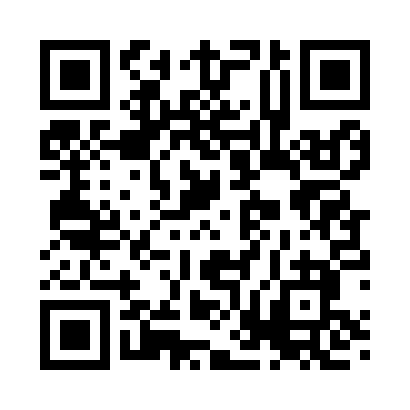 Prayer times for Port Crane, New York, USAMon 1 Jul 2024 - Wed 31 Jul 2024High Latitude Method: Angle Based RulePrayer Calculation Method: Islamic Society of North AmericaAsar Calculation Method: ShafiPrayer times provided by https://www.salahtimes.comDateDayFajrSunriseDhuhrAsrMaghribIsha1Mon3:485:311:075:108:4310:272Tue3:485:321:085:108:4310:263Wed3:495:321:085:118:4310:264Thu3:505:331:085:118:4310:255Fri3:515:341:085:118:4210:256Sat3:525:341:085:118:4210:247Sun3:535:351:085:118:4210:238Mon3:545:361:095:118:4110:239Tue3:555:361:095:118:4110:2210Wed3:565:371:095:118:4010:2111Thu3:575:381:095:118:4010:2012Fri3:585:391:095:118:3910:1913Sat3:595:391:095:118:3910:1814Sun4:015:401:095:118:3810:1715Mon4:025:411:095:118:3710:1616Tue4:035:421:105:108:3710:1517Wed4:045:431:105:108:3610:1418Thu4:065:441:105:108:3510:1319Fri4:075:451:105:108:3510:1220Sat4:085:451:105:108:3410:1121Sun4:105:461:105:108:3310:0922Mon4:115:471:105:098:3210:0823Tue4:125:481:105:098:3110:0724Wed4:145:491:105:098:3010:0525Thu4:155:501:105:098:2910:0426Fri4:165:511:105:088:2810:0327Sat4:185:521:105:088:2710:0128Sun4:195:531:105:088:2610:0029Mon4:215:541:105:078:259:5830Tue4:225:551:105:078:249:5731Wed4:245:561:105:078:239:55